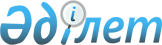 О внесении изменений в решение районного маслихата от 22 декабря 2020 года № 605 "Об утверждении Шалкарского районного бюджета на 2021-2023 годы"Решение Шалкарского районного маслихата Актюбинской области от 11 ноября 2021 года № 115. Зарегистрировано в Министерстве юстиции Республики Казахстан 17 ноября 2021 года № 25204
      Шалкарский районный маслихат РЕШИЛ:
      1. Внести в решение Шалкарского районного маслихата "Об утверждении Шалкарского районного бюджета на 2021-2023 годы" от 22 декабря 2020 года № 605 (зарегистрированное в Реестре государственной регистрации нормативных правовых актов под № 7840) следующие изменения:
      пункт 1 изложить в новой редакции:
      "1. Утвердить Шалкарский районный бюджет на 2021-2023 годы согласно приложениям 1, 2 и 3 соответственно, в том числе на 2021 год в следующих объемах:
      1) доходы – 12947462,0 тысяч тенге, в том числе:
      налоговые поступления – 3387925,0 тысяч тенге;
      неналоговые поступления – 70071,9 тысяч тенге;
      поступления от продажи основного капитала – 23255,0 тысяч тенге;
      поступления трансфертов – 9466210,1 тысяч тенге;
      2) затраты – 13272607,6 тысяч тенге;
      3) чистое бюджетное кредитование – -5339,0 тысяч тенге, в том числе:
      бюджетные кредиты – 0 тенге;
      погашение бюджетных кредитов – 5339,0 тысяч тенге;
      4) сальдо по операциям с финансовыми активами – 0 тенге, в том числе:
      приобретение финансовых активов – 0 тенге;
      поступления от продажи финансовых активов – 0 тенге;
      5) дефицит (профицит) бюджета – -319806,6 тысяч тенге;
      6) финансирование дефицита (использование профицита) бюджета - 319806,6 тысяч тенге, в том числе:
      поступление займов – 0 тенге;
      погашение займов – 5339,0 тысяч тенге;
      используемые остатки бюджетных средств – 325145,6 тысяч тенге.";
      пункт 7 изложить в новой редакции:
      "7. Утвердить в районном бюджете на 2021 год текущие целевые трансферты бюджетам города районного значения и сельских округов в сумме 507811,2 тысяч тенге, согласно приложения 5.";
      пункт 8 изложить в новой редакции:
      "8. Предусмотреть в районном бюджете на 2021 год поступление текущих целевых трансфертов из республиканского бюджета:
      на выплату государственной адресной социальной помощи – 30832,0 тысяч тенге;
      на гарантированный социальный пакет детям – 7710,0 тысяч тенге;
      на обеспечение прав и улучшение качества жизни инвалидов в Республике Казахстан – 22473,0 тысяч тенге;
      на субсидирование расходов работодателей для создания специальных рабочих мест для инвалидов – 208,0 тысяч тенге;
      на развитие рынка труда – 253321,0 тысяч тенге;
      на установление доплат к заработной плате работников, предоставляющих специальные социальные услуги в государственных организациях социальной защиты населения – 7964,0 тысяч тенге;
      на установление доплат к должностному окладу за особые условия труда в государственных организациях культуры управленческому и основному персоналу – 30319,0 тысяч тенге.
      Распределение сумм текущих целевых трансфертов определяется на основании постановления акимата района.";
      пункт 9 изложить в новой редакции:
      "9. Предусмотреть в районном бюджете на 2021 год поступление следующих текущих целевых трансфертов из Национального фонда Республики Казахстан:
      на приобретение жилья коммунального жилищного фонда - 25050,0 тысяч тенге;
      на повышение заработной платы работникам организаций надомного обслуживания, центров занятости населения – 20557,0 тысяч тенге;
      в рамках проекта "Ауыл – Ел бесігі" на реализацию мероприятий по социальной и инженерной инфраструктуре – 28873,0 тысяч тенге.";
      пункт 11 изложить в новой редакции:
      "11. Предумотреть в районном бюджете на 2021 год поступление целевых трансфертов на развитие из республиканского бюджета в следующих объемах:
      на реконструкцию сетей водоснабжения станции Кайдауыл и села Актан Батыр (станция Кауылжыр) Шалкарского района – 450000,0 тысяч тенге;
      на реконструкцию сетей водоснабжения станций 1030 километр, Копмола, Жылан и разъезда Кендала Шалкарского района – 740783,0 тысяч тенге;
      на строительство сетей водоснабжения в селе Монке би Шалкарского района – 93206,0 тысяч тенге;
      на строительство водопроводных сетей в зоне развития Шыман ауылы города Шалкар Шалкарского района – 65766,0 тысяч тенге;
      на реконструкцию водопроводных сетей в селе Шиликты, станции Тогыз и разъезде №77 (Шагир) Шалкарского района – 684531,0 тысяч тенге;
      на реконструкцию канализационных сетей в селе Бозой Шалкарского района – 250599,0 тысяч тенге;
      на строительство сетей водоснабжения в зоне развития (поселок Жанкелдина) города Шалкар Шалкарского района – 9829,0 тысяч тенге;
      на строительство двухэтажного восьмиквартирного арендно-коммунального жилого дома по улице Сейтова в городе Шалкар – 67200,0 тысяч тенге.
      Распределение сумм целевых трансфертов на развитие определяется на основании постановления акимата района.";
      пункт 12 изложить в новой редакции:
      "12. Предусмотреть в районном бюджете на 2021 год поступление целевых трансфертов на развитие из областного бюджета:
      на реконструкцию сетей водоснабжения станции Кайдауыл и села Актан Батыр (станция Кауылжыр) Шалкарского района – 101305,0 тысяч тенге;
      на разработку проектно-сметной документации к строительству канализационно-очистного сооружения в городе Шалкар Шалкарского района – 27220,0 тысяч тенге;
      на реконструкцию водопроводных сетей в селе Шиликты, станции Тогыз и разъезде №77 (Шагир) Шалкарского района – 53256,0 тысяч тенге .
      Распределение сумм целевых трансфертов на развитие определяется на основании постановления акимата района.";
      приложения 1, 5 к указанному решению изложить в новой редакции согласно приложениям 1, 2 к настоящему решению.
      2. Настоящее решение вводится в действие с 1 января 2021 года. Шалкарский районный бюджет на 2021 год Объем текущих целевых трансфертов бюджетам города районного значения и сельских округов на 2021 год
					© 2012. РГП на ПХВ «Институт законодательства и правовой информации Республики Казахстан» Министерства юстиции Республики Казахстан
				
      Секретарь Шалкарского районного маслихата 

С. Бигеев
Приложение 1 к решению Шалкарского районного маслихата от 11 ноября 2021 года № 115Приложение 1 к решению Шалкарского районного маслихата от 22 декабря 2020 года № 605
Категория
Категория
Категория
Категория
Категория
Сумма, тысяч тенге
Класс
Класс
Класс
Класс
Сумма, тысяч тенге
Подкласс
Подкласс
Подкласс
Сумма, тысяч тенге
Наименование
Наименование
Сумма, тысяч тенге
I. Доходы
I. Доходы
12947462,0
1
Налоговые поступления
Налоговые поступления
3387925,0
01
Подоходный налог
Подоходный налог
398287,0
1
Корпоративный подоходный налог
Корпоративный подоходный налог
3000,0
2
Индивидуальный подоходный налог
Индивидуальный подоходный налог
395287,0
03
Социальный налог
Социальный налог
454500,0
1
Социальный налог
Социальный налог
454500,0
04
Налоги на собственность
Налоги на собственность
2387898,0
1
Налоги на имущество
Налоги на имущество
2387894,0
5
Единый земельный налог
Единый земельный налог
4,0
05
Внутренние налоги на товары, работы и услуги
Внутренние налоги на товары, работы и услуги
143240,0
2
Акцизы
Акцизы
1500,0
3
Поступления за использование природных и других ресурсов
Поступления за использование природных и других ресурсов
132000,0
4
Сборы за ведение предпринимательской и профессиональной деятельности
Сборы за ведение предпринимательской и профессиональной деятельности
9740,0
08
Обязательные платежи, взимаемые за совершение юридически значимых действий и (или) выдачу документов уполномоченными на то государственными органами или должностными лицами
Обязательные платежи, взимаемые за совершение юридически значимых действий и (или) выдачу документов уполномоченными на то государственными органами или должностными лицами
4000,0
1
Государственная пошлина
Государственная пошлина
4000,0
2
Неналоговые поступления
Неналоговые поступления
70071,9
01
Доходы от государственной собственности
Доходы от государственной собственности
3058,0
5
Доходы от аренды имущества, находящегося в государственной собственности
Доходы от аренды имущества, находящегося в государственной собственности
2750,0
7
Вознаграждения по кредитам, выданным из государственного бюджета
Вознаграждения по кредитам, выданным из государственного бюджета
108,0
9
Прочие доходы от государственной собственности
Прочие доходы от государственной собственности
200,0
04
Штрафы, пени, санкции, взыскания, налагаемые государственными учреждениями, финансируемыми из государственного бюджета, а также содержащимися и финансируемыми из бюджета (сметы расходов) Национального Банка Республики Казахстан
Штрафы, пени, санкции, взыскания, налагаемые государственными учреждениями, финансируемыми из государственного бюджета, а также содержащимися и финансируемыми из бюджета (сметы расходов) Национального Банка Республики Казахстан
13,9
1
Штрафы, пени, санкции, взыскания, налагаемые государственными учреждениями, финансируемыми из государственного бюджета, а также содержащимися и финансируемыми из бюджета (сметы расходов) Национального Банка Республики Казахстан,за исключением поступлений от организаций нефтяного сектора и в Фонд компенсации потерпевшим
Штрафы, пени, санкции, взыскания, налагаемые государственными учреждениями, финансируемыми из государственного бюджета, а также содержащимися и финансируемыми из бюджета (сметы расходов) Национального Банка Республики Казахстан,за исключением поступлений от организаций нефтяного сектора и в Фонд компенсации потерпевшим
13,9
06
Прочие неналоговые поступления
Прочие неналоговые поступления
67000,0
1
Прочие неналоговые поступления
Прочие неналоговые поступления
67000,0
3
Поступления от продажи основного капитала
Поступления от продажи основного капитала
23255,0
01
Продажа государственного имущества, закрепленного за государственными учреждениями
Продажа государственного имущества, закрепленного за государственными учреждениями
2005,0
1
Продажа государственного имущества, закрепленного за государственными учреждениями
Продажа государственного имущества, закрепленного за государственными учреждениями
2005,0
03
Продажа земли и нематериальных активов
Продажа земли и нематериальных активов
21250,0
1
Продажа земли
Продажа земли
20000,0
2
Продажа нематериальных активов
Продажа нематериальных активов
1250,0
4
Поступления трансфертов
Поступления трансфертов
9466210,1
01
Трансферты из нижестоящих органов государственного управления
Трансферты из нижестоящих органов государственного управления
4,1
3
Трансферты из бюджетов городов районного значения, сел, поселков, сельских округов
Трансферты из бюджетов городов районного значения, сел, поселков, сельских округов
4,1
02
Трансферты из вышестоящих органов государственного управления
Трансферты из вышестоящих органов государственного управления
9466206,0
2
Трансферты из областного бюджета
Трансферты из областного бюджета
9466206,0
II. Затраты
II. Затраты
II. Затраты
II. Затраты
II. Затраты
13272607,6
01
Государственные услуги общего характера
1041941,4
1
Представительные, исполнительные и другие органы, выполняющие общие функции государственного управления
269498,4
112
Аппарат маслихата района (города областного значения)
38567,0
001
Услуги по обеспечению деятельности маслихата района (города областного значения)
38157,0
003
Капитальные расходы государственного органа
410,0
122
Аппарат акима района (города областного значения)
230931,4
001
Услуги по обеспечению деятельности акима района (города областного значения)
187723,9
003
Капитальные расходы государственного органа
1607,2
113
Целевые текущие трансферты нижестоящим бюджетам
41600,3
2
Финансовая деятельность
311478,9
452
Отдел финансов района (города областного значения)
311478,9
001
Услуги по реализации государственной политики в области исполнения бюджета и управления коммунальной собственностью района (города областного значения)
40527,0
003
Проведение оценки имущества в целях налогообложения
1200,0
010
Приватизация, управление комунальным имуществом, постприватизационная деятельность и регулирование споров,связанных с этим
126,0
028
Приобретение имущества в коммунальную собственность
79000,0
113
Целевые текущие трансферты нижестоящим бюджетам
190625,9
5
Планирование и статистическая деятельность
41561,2
453
Отдел экономики и бюджетного планирования района (города областного значения)
41561,2
001
Услуги по реализации государственной политики в области формирования и развития экономической политики, системы государственного планирования
41314,2
004
Капитальные расходы государственного органа
247,0
9
Прочие государственные услуги общего характера
419402,9
495
Отдел архитектуры, строительства, жилищно-коммунального хозяйства, пассажирского транспорта и автомобильных дорог района (города областного значения)
419402,9
001
Услуги по реализации государственной политики на местном уровне в области архитектуры, строительства, жилищно-коммунального хозяйства, пассажирского транспорта и автомобильных дорог
36105,0
003
Капитальные расходы государственного органа
1192,2
113
Целевые текущие трансферты нижестоящим бюджетам
382105,7
02
Оборона
50230,1
1
Военные нужды
8957,4
122
Аппарат акима района (города областного значения)
8957,4
005
Мероприятия в рамках исполнения всеобщей воинской обязанности
8957,4
2
Организация работы по чрезвычайным ситуациям
41272,7
122
Аппарат акима района (города областного значения)
41272,7
006
Предупреждение и ликвидация чрезвычайных ситуаций масштаба района (города областного значения)
1560,0
007
Мероприятия по профилактике и тушению степных пожаров районного (городского) масштаба, а также пожаров в населенных пунктах, в которых не созданы органы государственной противопожарной службы
39712,7
06
Социальная помощь и социальное обеспечение
1047880,9
1
Социальное обеспечение
58574,8
451
Отдел занятости и социальных программ района (города областного значения)
58574,8
005
Государственная адресная социальная помощь
58574,8
2
Социальная помощь
944478,6
451
Отдел занятости и социальных программ района (города областного значения)
944478,6
002
Программа занятости
564605,0
004
Оказание социальной помощи на приобретение топлива специалистам здравоохранения, образования, социального обеспечения, культуры, спорта и ветеринарии в сельской местности в соответствии с законодательством Республики Казахстан
17748,0
006
Оказание жилищной помощи
5000,0
007
Социальная помощь отдельным категориям нуждающихся граждан по решениям местных представительных органов
95810,0
014
Оказание социальной помощи нуждающимся гражданам на дому
83596,4
017
Обеспечение нуждающихся инвалидов протезно-ортопедическими, сурдотехническими и тифлотехническими средствами, специальными средствами передвижения, обязательными гигиеническими средствами, а также предоставление услуг санаторно-курортного лечения, специалиста жестового языка, индивидуальных помощников в соответствии с индивидуальной программой реабилитации инвалида
113770,9
023
Обеспечение деятельности центров занятости населения
62102,9
067
Капитальные расходы подведомственных государственных учреждений и организаций
1845,4
9
Прочие услуги в области социальной помощи и социального обеспечения
44827,5
451
Отдел занятости и социальных программ района (города областного значения)
44827,5
001
Услуги по реализации государственной политики на местном уровне в области обеспечения занятости и реализации социальных программ для населения
39781,9
011
Оплата услуг по зачислению, выплате и доставке пособий и других социальных выплат
800,0
021
Капитальные расходы государственного органа
446,6
050
Обеспечение прав и улучшение качества жизни инвалидов в Республике Казахстан
3799,0
07
Жилищно-коммунальное хозяйство
2622939,9
1
Жилищное хозяйство
146660,2
495
Отдел архитектуры, строительства, жилищно-коммунального хозяйства, пассажирского транспорта и автомобильных дорог района (города областного значения)
146660,2
007
Проектирование и (или) строительство, реконструкция жилья коммунального жилищного фонда
76455,0
008
Организация сохранения государственного жилищного фонда
1867,7
033
Проектирование, развитие и (или) обустройство инженерно-коммуникационной инфраструктуры
31887,5
098
Приобретение жилья коммунального жилищного фонда
36450,0
2
Коммунальное хозяйство
2358666,5
495
Отдел архитектуры, строительства, жилищно-коммунального хозяйства, пассажирского транспорта и автомобильных дорог района (города областного значения)
2358666,5
013
Развитие коммунального хозяйства
16467,8
014
Развитие системы водоснабжения и водоотведения
92986,0
016
Функционирование системы водоснабжения и водоотведения
47573,4
026
Организация эксплуатации тепловых сетей, находящихся в коммунальной собственности районов (городов областного значения)
521,0
027
Организация эксплуатации сетей газификации, находящихся в коммунальной собственности районов (городов областного значения)
2239,3
058
Развитие системы водоснабжения и водоотведения в сельских населенных пунктах
2198879,0
3
Благоустройство населенных пунктов
117613,2
495
Отдел архитектуры, строительства, жилищно-коммунального хозяйства, пассажирского транспорта и автомобильных дорог района (города областного значения)
117613,2
025
Освещение улиц в населенных пунктах
116163,2
031
Обеспечение санитарии населенных пунктов
1450,0
08
Культура, спорт, туризм и информационное пространство
482255,6
1
Деятельность в области культуры
212574,4
455
Отдел культуры и развития языков района (города областного значения)
202574,9
003
Поддержка культурно-досуговой работы
202574,9
495
Отдел архитектуры, строительства, жилищно-коммунального хозяйства, пассажирского транспорта и автомобильных дорог района (города областного значения)
9999,5
036
Развитие объектов культуры
9999,5
2
Спорт
25061,8
465
Отдел физической культуры и спорта района (города областного значения)
24972,7
001
Услуги по реализации государственной политики на местном уровне в сфере физической культуры и спорта
13257,7
006
Проведение спортивных соревнований на районном (города областного значения) уровне
2315,0
007
Подготовка и участие членов сборных команд района (города областного значения) по различным видам спорта на областных спортивных соревнованиях
9400,0
495
Отдел архитектуры, строительства, жилищно-коммунального хозяйства, пассажирского транспорта и автомобильных дорог района (города областного значения)
89,1
021
Развитие объектов спорта
89,1
3
Информационное пространство
146451,2
455
Отдел культуры и развития языков района (города областного значения)
132151,2
006
Функционирование районных (городских) библиотек
131551,2
007
Развитие государственного языка и других языков народа Казахстана
600,0
456
Отдел внутренней политики района (города областного значения)
14300,0
002
Услуги по проведению государственной информационной политики
14300,0
9
Прочие услуги по организации культуры, спорта, туризма и информационного пространства
98168,2
455
Отдел культуры и развития языков района (города областного значения)
32668,1
001
Услуги по реализации государственной политики на местном уровне в области развития языков и культуры
25371,1
010
Капитальные расходы государственного органа
77,0
032
Капитальные расходы подведомственных государственных учреждений и организаций
7220,0
456
Отдел внутренней политики района (города областного значения)
65500,1
001
Услуги по реализации государственной политики на местном уровне в области информации, укрепления государственности и формирования социального оптимизма граждан
24031,9
003
Реализация мероприятий в сфере молодежной политики
41441,2
006
Капитальные расходы государственного органа
27,0
10
Сельское, водное, лесное, рыбное хозяйство, особо охраняемые природные территории, охрана окружающей среды и животного мира, земельные отношения
88504,2
1
Сельское хозяйство
52436,8
462
Отдел сельского хозяйства района (города областного значения)
52436,8
001
Услуги по реализации государственной политики на местном уровне в сфере сельского хозяйства
38034,5
006
Капитальные расходы государственного органа
14402,3
6
Земельные отношения
30672,4
463
Отдел земельных отношений района (города областного значения)
30672,4
001
Услуги по реализации государственной политики в области регулирования земельных отношений на территории района (города областного значения)
27267,0
003
Земельно-хозяйственное устройство населенных пунктов
470,4
006
Землеустройство, проводимое при установлении тграниц районов, городов областного значения, районного значения, сельских округов, поселков, сел
2935,0
9
Прочие услуги в области сельского, водного, лесного, рыбного хозяйства, охраны окружающей среды и земельных отношений
5395,0
453
Отдел экономики и бюджетного планирования района (города областного значения)
5395,0
099
Реализация мер по оказанию социальной поддержки специалистов
5395,0
12
Транспорт и коммуникации
185046,4
1
Автомобильный транспорт
185046,4
495
Отдел архитектуры, строительства, жилищно-коммунального хозяйства, пассажирского транспорта и автомобильных дорог района (города областного значения)
185046,4
023
Обеспечение функционирования автомобильных дорог
7287,0
045
Капитальный и средний ремонт автомобильных дорог районного значения и улиц населенных пунктов
177759,4
13
Прочие
301015,7
3
Поддержка предпринимательской деятельности и защита конкуренции
18335,7
469
Отдел предпринимательства района (города областного значения)
18335,7
001
Услуги по реализации государственной политики на местном уровне в области развития предпринимательства
17483,7
003
Поддержка предпринимательской деятельности
800,0
004
Капитальные расходы государственного органа
52,0
9
Прочие
282680,0
495
Отдел архитектуры, строительства, жилищно-коммунального хозяйства, пассажирского транспорта и автомобильных дорог района (города областного значения)
282680,0
077
Реализация мероприятий по социальной и инженерной инфраструктуры в сельских населенных пунктах в рамках проекта "Ауыл – Ел бесігі"
32081,0
079
Развитие социальной и инженерной инфраструктуры в сельских населенных пунктах в рамках проекта "Ауыл – Ел бесігі"
250599,0
14
Обслуживание долга
56992,0
1
Обслуживание долга
56992,0
452
Отдел финансов района (города областного значения)
56992,0
013
Обслуживание долга местных исполнительных органов по выплате вознаграждений и иных платежей по займам из областного бюджета
56992,0
15
Трансферты
7395800,9
1
Трансферты
7395800,9
452
Отдел финансов района (города областного значения)
7395800,9
006
Возврат неиспользованных (недоиспользованных) целевых трансфертов
7,9
024
Целевые текущие трансферты из нижестоящего бюджета на компенсацию потерь вышестоящего бюджета в связи с изменением законодательства
7160468,0
038
Субвенции
235325,0
16
Погашение займов
0,5
1
Погашение займов
0,5
452
Отдел финансов района (города областного значения)
0,5
021
Возврат неиспользованных бюджетных кредитов, выданных из местного бюджета
0,5
III. Чистое бюджетное кредитование
-5339,0
Бюджетные кредиты
0
10
Сельское, водное, лесное, рыбное хозяйство, особо охраняемые природные территории, охрана окружающей среды и животного мира, земельные отношения
0
9
Прочие услуги в области сельского, водного, лесного, рыбного хозяйства, охраны окружающей среды и земельных отношений
0
453
Отдел экономики и бюджетного планирования района (города областного значения)
0
006
Бюджетные кредиты для реализации мер социальной поддержки специалистов
0
5
Погашение бюджетных кредитов
5339,0
01
Погашение бюджетных кредитов
5339,0
1
1
Погашение бюджетных кредитов, выданных из государственного бюджета
5339,0
IV. Дефицит (профицит) бюджета
-319806,6
V. Финансирование дефицита (использование профицита) бюджета
319806,6
7
Поступления займов
0
01
Внутренние государственные займы
0
2
2
Договоры займа
0
16
Погашение займов
5339,0
1
Погашение займов
5339,0
452
Отдел финансов района (города областного значения)
5339,0
008
Погашение долга местного исполнительного органа перед вышестоящим бюджетом
5339,0
8
Используемые остатки бюджетных средств
325145,6
01
Остатки бюджетных средств
325145,6
1
1
Свободные остатки бюджетных средств
325145,6Приложение 2 к решению Шалкарского районного маслихата от 11 ноября 2021 года № 115Приложение 5 к решению Шалкарского районного маслихата от 22 декабря 2020 года № 605
Наименование
Сумма, тысяч тенге
Город Шалкар
365601,8
Актогайский сельский округ
10228,8
Айшуакский сельский округ
11001,0
Бершугирский сельский округ
10278,0
Бозойский сельский округ
3749,0
Есет Котибарулы сельский округ
12723,8
Жанаконысский сельский округ
15063,1
Кишикумский сельский округ
15335,0
Кауылжырский сельский округ
14696,0
Монке би сельский округ
9417,1
Тогызский сельский округ
20557,9
Шалкарский сельский округ
9444,0
Шетыргызский сельский округ
9715,7
Итого
507811,2